Wzór formularza obowiązuje od: 14.09.2020 r.GINEKOLOGICZNO – POŁOŻNICZY SZPITAL KLINICZNY UNIWERSYTETU MEDYCZNEGO IM. KAROLA  MARCINKOWSKIEGO W POZNANIUul. Polna 33, 60 – 535 Poznań,GINEKOLOGICZNO – POŁOŻNICZY SZPITAL KLINICZNY UNIWERSYTETU MEDYCZNEGO IM. KAROLA  MARCINKOWSKIEGO W POZNANIUul. Polna 33, 60 – 535 Poznań,GINEKOLOGICZNO – POŁOŻNICZY SZPITAL KLINICZNY UNIWERSYTETU MEDYCZNEGO IM. KAROLA  MARCINKOWSKIEGO W POZNANIUul. Polna 33, 60 – 535 Poznań,GINEKOLOGICZNO – POŁOŻNICZY SZPITAL KLINICZNY UNIWERSYTETU MEDYCZNEGO IM. KAROLA  MARCINKOWSKIEGO W POZNANIUul. Polna 33, 60 – 535 Poznań,GINEKOLOGICZNO – POŁOŻNICZY SZPITAL KLINICZNY UNIWERSYTETU MEDYCZNEGO IM. KAROLA  MARCINKOWSKIEGO W POZNANIUul. Polna 33, 60 – 535 Poznań,GINEKOLOGICZNO – POŁOŻNICZY SZPITAL KLINICZNY UNIWERSYTETU MEDYCZNEGO IM. KAROLA  MARCINKOWSKIEGO W POZNANIUul. Polna 33, 60 – 535 Poznań,GINEKOLOGICZNO – POŁOŻNICZY SZPITAL KLINICZNY UNIWERSYTETU MEDYCZNEGO IM. KAROLA  MARCINKOWSKIEGO W POZNANIUul. Polna 33, 60 – 535 Poznań,GINEKOLOGICZNO – POŁOŻNICZY SZPITAL KLINICZNY UNIWERSYTETU MEDYCZNEGO IM. KAROLA  MARCINKOWSKIEGO W POZNANIUul. Polna 33, 60 – 535 Poznań,GINEKOLOGICZNO – POŁOŻNICZY SZPITAL KLINICZNY UNIWERSYTETU MEDYCZNEGO IM. KAROLA  MARCINKOWSKIEGO W POZNANIUul. Polna 33, 60 – 535 Poznań,GINEKOLOGICZNO – POŁOŻNICZY SZPITAL KLINICZNY UNIWERSYTETU MEDYCZNEGO IM. KAROLA  MARCINKOWSKIEGO W POZNANIUul. Polna 33, 60 – 535 Poznań,GINEKOLOGICZNO – POŁOŻNICZY SZPITAL KLINICZNY UNIWERSYTETU MEDYCZNEGO IM. KAROLA  MARCINKOWSKIEGO W POZNANIUul. Polna 33, 60 – 535 Poznań,GINEKOLOGICZNO – POŁOŻNICZY SZPITAL KLINICZNY UNIWERSYTETU MEDYCZNEGO IM. KAROLA  MARCINKOWSKIEGO W POZNANIUul. Polna 33, 60 – 535 Poznań,GINEKOLOGICZNO – POŁOŻNICZY SZPITAL KLINICZNY UNIWERSYTETU MEDYCZNEGO IM. KAROLA  MARCINKOWSKIEGO W POZNANIUul. Polna 33, 60 – 535 Poznań,GINEKOLOGICZNO – POŁOŻNICZY SZPITAL KLINICZNY UNIWERSYTETU MEDYCZNEGO IM. KAROLA  MARCINKOWSKIEGO W POZNANIUul. Polna 33, 60 – 535 Poznań,GINEKOLOGICZNO – POŁOŻNICZY SZPITAL KLINICZNY UNIWERSYTETU MEDYCZNEGO IM. KAROLA  MARCINKOWSKIEGO W POZNANIUul. Polna 33, 60 – 535 Poznań,GINEKOLOGICZNO – POŁOŻNICZY SZPITAL KLINICZNY UNIWERSYTETU MEDYCZNEGO IM. KAROLA  MARCINKOWSKIEGO W POZNANIUul. Polna 33, 60 – 535 Poznań,GINEKOLOGICZNO – POŁOŻNICZY SZPITAL KLINICZNY UNIWERSYTETU MEDYCZNEGO IM. KAROLA  MARCINKOWSKIEGO W POZNANIUul. Polna 33, 60 – 535 Poznań,GINEKOLOGICZNO – POŁOŻNICZY SZPITAL KLINICZNY UNIWERSYTETU MEDYCZNEGO IM. KAROLA  MARCINKOWSKIEGO W POZNANIUul. Polna 33, 60 – 535 Poznań,F12- CLF12- CLGINEKOLOGICZNO – POŁOŻNICZY SZPITAL KLINICZNY UNIWERSYTETU MEDYCZNEGO IM. KAROLA  MARCINKOWSKIEGO W POZNANIUul. Polna 33, 60 – 535 Poznań,GINEKOLOGICZNO – POŁOŻNICZY SZPITAL KLINICZNY UNIWERSYTETU MEDYCZNEGO IM. KAROLA  MARCINKOWSKIEGO W POZNANIUul. Polna 33, 60 – 535 Poznań,GINEKOLOGICZNO – POŁOŻNICZY SZPITAL KLINICZNY UNIWERSYTETU MEDYCZNEGO IM. KAROLA  MARCINKOWSKIEGO W POZNANIUul. Polna 33, 60 – 535 Poznań,GINEKOLOGICZNO – POŁOŻNICZY SZPITAL KLINICZNY UNIWERSYTETU MEDYCZNEGO IM. KAROLA  MARCINKOWSKIEGO W POZNANIUul. Polna 33, 60 – 535 Poznań,GINEKOLOGICZNO – POŁOŻNICZY SZPITAL KLINICZNY UNIWERSYTETU MEDYCZNEGO IM. KAROLA  MARCINKOWSKIEGO W POZNANIUul. Polna 33, 60 – 535 Poznań,GINEKOLOGICZNO – POŁOŻNICZY SZPITAL KLINICZNY UNIWERSYTETU MEDYCZNEGO IM. KAROLA  MARCINKOWSKIEGO W POZNANIUul. Polna 33, 60 – 535 Poznań,GINEKOLOGICZNO – POŁOŻNICZY SZPITAL KLINICZNY UNIWERSYTETU MEDYCZNEGO IM. KAROLA  MARCINKOWSKIEGO W POZNANIUul. Polna 33, 60 – 535 Poznań,GINEKOLOGICZNO – POŁOŻNICZY SZPITAL KLINICZNY UNIWERSYTETU MEDYCZNEGO IM. KAROLA  MARCINKOWSKIEGO W POZNANIUul. Polna 33, 60 – 535 Poznań,GINEKOLOGICZNO – POŁOŻNICZY SZPITAL KLINICZNY UNIWERSYTETU MEDYCZNEGO IM. KAROLA  MARCINKOWSKIEGO W POZNANIUul. Polna 33, 60 – 535 Poznań,GINEKOLOGICZNO – POŁOŻNICZY SZPITAL KLINICZNY UNIWERSYTETU MEDYCZNEGO IM. KAROLA  MARCINKOWSKIEGO W POZNANIUul. Polna 33, 60 – 535 Poznań,GINEKOLOGICZNO – POŁOŻNICZY SZPITAL KLINICZNY UNIWERSYTETU MEDYCZNEGO IM. KAROLA  MARCINKOWSKIEGO W POZNANIUul. Polna 33, 60 – 535 Poznań,GINEKOLOGICZNO – POŁOŻNICZY SZPITAL KLINICZNY UNIWERSYTETU MEDYCZNEGO IM. KAROLA  MARCINKOWSKIEGO W POZNANIUul. Polna 33, 60 – 535 Poznań,GINEKOLOGICZNO – POŁOŻNICZY SZPITAL KLINICZNY UNIWERSYTETU MEDYCZNEGO IM. KAROLA  MARCINKOWSKIEGO W POZNANIUul. Polna 33, 60 – 535 Poznań,GINEKOLOGICZNO – POŁOŻNICZY SZPITAL KLINICZNY UNIWERSYTETU MEDYCZNEGO IM. KAROLA  MARCINKOWSKIEGO W POZNANIUul. Polna 33, 60 – 535 Poznań,GINEKOLOGICZNO – POŁOŻNICZY SZPITAL KLINICZNY UNIWERSYTETU MEDYCZNEGO IM. KAROLA  MARCINKOWSKIEGO W POZNANIUul. Polna 33, 60 – 535 Poznań,GINEKOLOGICZNO – POŁOŻNICZY SZPITAL KLINICZNY UNIWERSYTETU MEDYCZNEGO IM. KAROLA  MARCINKOWSKIEGO W POZNANIUul. Polna 33, 60 – 535 Poznań,GINEKOLOGICZNO – POŁOŻNICZY SZPITAL KLINICZNY UNIWERSYTETU MEDYCZNEGO IM. KAROLA  MARCINKOWSKIEGO W POZNANIUul. Polna 33, 60 – 535 Poznań,GINEKOLOGICZNO – POŁOŻNICZY SZPITAL KLINICZNY UNIWERSYTETU MEDYCZNEGO IM. KAROLA  MARCINKOWSKIEGO W POZNANIUul. Polna 33, 60 – 535 Poznań,Wydanie 4Strona 1 z 1Skierowanie do Pracowni CytogenetycznejSkierowanie do Pracowni CytogenetycznejSkierowanie do Pracowni CytogenetycznejSkierowanie do Pracowni CytogenetycznejSkierowanie do Pracowni CytogenetycznejSkierowanie do Pracowni CytogenetycznejSkierowanie do Pracowni CytogenetycznejSkierowanie do Pracowni CytogenetycznejSkierowanie do Pracowni CytogenetycznejSkierowanie do Pracowni CytogenetycznejSkierowanie do Pracowni CytogenetycznejSkierowanie do Pracowni CytogenetycznejSkierowanie do Pracowni CytogenetycznejSkierowanie do Pracowni CytogenetycznejSkierowanie do Pracowni CytogenetycznejSkierowanie do Pracowni CytogenetycznejSkierowanie do Pracowni CytogenetycznejSkierowanie do Pracowni CytogenetycznejSkierowanie do Pracowni CytogenetycznejSkierowanie do Pracowni CytogenetycznejLA 1DIAGNOSTYKA  POSTNATALNADIAGNOSTYKA  POSTNATALNADIAGNOSTYKA  POSTNATALNADIAGNOSTYKA  POSTNATALNADIAGNOSTYKA  POSTNATALNADIAGNOSTYKA  POSTNATALNADIAGNOSTYKA  POSTNATALNADIAGNOSTYKA  POSTNATALNADIAGNOSTYKA  POSTNATALNADIAGNOSTYKA  POSTNATALNADIAGNOSTYKA  POSTNATALNADIAGNOSTYKA  POSTNATALNADIAGNOSTYKA  POSTNATALNADIAGNOSTYKA  POSTNATALNADIAGNOSTYKA  POSTNATALNADIAGNOSTYKA  POSTNATALNADIAGNOSTYKA  POSTNATALNADIAGNOSTYKA  POSTNATALNADIAGNOSTYKA  POSTNATALNADIAGNOSTYKA  POSTNATALNADIAGNOSTYKA  POSTNATALNAData i godzina pobrania materiału:Data i godzina pobrania materiału:Jednostka zlecającaJednostka zlecającaJednostka zlecającaJednostka zlecającaJednostka zlecającaJednostka zlecającaJednostka zlecającaJednostka zlecającaJednostka zlecającaJednostka zlecającaJednostka zlecającaJednostka zlecającaJednostka zlecającaJednostka zlecającaJednostka zlecającaJednostka zlecającaJednostka zlecającaJednostka zlecającaJednostka zlecającaData i godzina przyjęcia materiału:Data i godzina przyjęcia materiału:Nr księgi głównej / KPNr księgi głównej / KPNr księgi głównej / KPNr księgi głównej / KPNr księgi głównej / KPNr księgi głównej / KPNr księgi głównej / KPNr księgi głównej / KPNr księgi głównej / KPNr księgi głównej / KPNr księgi głównej / KPTryb wykonania badania – każde badanie rutynoweTryb wykonania badania – każde badanie rutynoweTryb wykonania badania – każde badanie rutynoweTryb wykonania badania – każde badanie rutynoweTryb wykonania badania – każde badanie rutynoweTryb wykonania badania – każde badanie rutynoweTryb wykonania badania – każde badanie rutynoweTryb wykonania badania – każde badanie rutynoweNazwisko i imię pacjenta:Nazwisko i imię pacjenta:Nazwisko i imię pacjenta:Nazwisko i imię pacjenta:Nazwisko i imię pacjenta:Nazwisko i imię pacjenta:Nazwisko i imię pacjenta:Nazwisko i imię pacjenta:Nazwisko i imię pacjenta:Nazwisko i imię pacjenta:Nazwisko i imię pacjenta:Nazwisko i imię pacjenta:Nazwisko i imię pacjenta:Nazwisko i imię pacjenta:Nazwisko i imię pacjenta:Nazwisko i imię pacjenta:Nazwisko i imię pacjenta:Nazwisko i imię pacjenta:Nazwisko i imię pacjenta:Nazwisko i imię pacjenta:Nazwisko i imię pacjenta:Data urodzenia:Data urodzenia:PESELPESELPESELPłeć:            K            MPłeć:            K            MPłeć:            K            MAdres pacjenta:Adres pacjenta:Adres pacjenta:Adres pacjenta:Adres pacjenta:Adres pacjenta:Adres pacjenta:Adres pacjenta:Adres pacjenta:Adres pacjenta:Adres pacjenta:Adres pacjenta:Adres pacjenta:Adres pacjenta:Adres pacjenta:Adres pacjenta:Adres pacjenta:Adres pacjenta:Adres pacjenta:Adres pacjenta:Adres pacjenta:Numer telefonu pacjenta:Numer telefonu pacjenta:Numer telefonu pacjenta:Numer telefonu pacjenta:Numer telefonu pacjenta:Numer telefonu pacjenta:Adres e-mail pacjenta:Adres e-mail pacjenta:Adres e-mail pacjenta:Adres e-mail pacjenta:Adres e-mail pacjenta:Adres e-mail pacjenta:Adres e-mail pacjenta:Adres e-mail pacjenta:Adres e-mail pacjenta:Adres e-mail pacjenta:Adres e-mail pacjenta:Adres e-mail pacjenta:Adres e-mail pacjenta:Adres e-mail pacjenta:Adres e-mail pacjenta:  1.             Oznaczanie kariotypu z krwi   1.             Oznaczanie kariotypu z krwi   1.             Oznaczanie kariotypu z krwi   1.             Oznaczanie kariotypu z krwi   1.             Oznaczanie kariotypu z krwi   1.             Oznaczanie kariotypu z krwi   1.             Oznaczanie kariotypu z krwi   1.             Oznaczanie kariotypu z krwi   1.             Oznaczanie kariotypu z krwi   1.             Oznaczanie kariotypu z krwi   1.             Oznaczanie kariotypu z krwi   1.             Oznaczanie kariotypu z krwi   1.             Oznaczanie kariotypu z krwi   1.             Oznaczanie kariotypu z krwi   1.             Oznaczanie kariotypu z krwi   1.             Oznaczanie kariotypu z krwi   1.             Oznaczanie kariotypu z krwi   1.             Oznaczanie kariotypu z krwi   1.             Oznaczanie kariotypu z krwi   1.             Oznaczanie kariotypu z krwi   1.             Oznaczanie kariotypu z krwi Wskazania do wykonania badania:Wskazania do wykonania badania:Wskazania do wykonania badania:Wskazania do wykonania badania:Wskazania do wykonania badania:Wskazania do wykonania badania:Wskazania do wykonania badania:Wskazania do wykonania badania:Wskazania do wykonania badania:Wskazania do wykonania badania:Wskazania do wykonania badania:Wskazania do wykonania badania:Wskazania do wykonania badania:Wskazania do wykonania badania:Wskazania do wykonania badania:Wskazania do wykonania badania:Wskazania do wykonania badania:Wskazania do wykonania badania:Wskazania do wykonania badania:Wskazania do wykonania badania:Wskazania do wykonania badania:              poronienia nawracające N96, O03.9                              poronienia nawracające N96, O03.9                              poronienia nawracające N96, O03.9                              poronienia nawracające N96, O03.9                           niepowodzenia rozrodu (diagnostyka niepłodności) -  N97,  N46           niepowodzenia rozrodu (diagnostyka niepłodności) -  N97,  N46           niepowodzenia rozrodu (diagnostyka niepłodności) -  N97,  N46           niepowodzenia rozrodu (diagnostyka niepłodności) -  N97,  N46           niepowodzenia rozrodu (diagnostyka niepłodności) -  N97,  N46           niepowodzenia rozrodu (diagnostyka niepłodności) -  N97,  N46           niepowodzenia rozrodu (diagnostyka niepłodności) -  N97,  N46           niepowodzenia rozrodu (diagnostyka niepłodności) -  N97,  N46           niepowodzenia rozrodu (diagnostyka niepłodności) -  N97,  N46           niepowodzenia rozrodu (diagnostyka niepłodności) -  N97,  N46           niepowodzenia rozrodu (diagnostyka niepłodności) -  N97,  N46           niepowodzenia rozrodu (diagnostyka niepłodności) -  N97,  N46           niepowodzenia rozrodu (diagnostyka niepłodności) -  N97,  N46           niepowodzenia rozrodu (diagnostyka niepłodności) -  N97,  N46           niepowodzenia rozrodu (diagnostyka niepłodności) -  N97,  N46           niepowodzenia rozrodu (diagnostyka niepłodności) -  N97,  N46           niepowodzenia rozrodu (diagnostyka niepłodności) -  N97,  N46               niepowodzenia rozrodu (wady płodu, ciąża obumarła po 22 t.c) -  Z82.7               niepowodzenia rozrodu (wady płodu, ciąża obumarła po 22 t.c) -  Z82.7               niepowodzenia rozrodu (wady płodu, ciąża obumarła po 22 t.c) -  Z82.7               niepowodzenia rozrodu (wady płodu, ciąża obumarła po 22 t.c) -  Z82.7               niepowodzenia rozrodu (wady płodu, ciąża obumarła po 22 t.c) -  Z82.7               niepowodzenia rozrodu (wady płodu, ciąża obumarła po 22 t.c) -  Z82.7               niepowodzenia rozrodu (wady płodu, ciąża obumarła po 22 t.c) -  Z82.7               niepowodzenia rozrodu (wady płodu, ciąża obumarła po 22 t.c) -  Z82.7               niepowodzenia rozrodu (wady płodu, ciąża obumarła po 22 t.c) -  Z82.7               niepowodzenia rozrodu (wady płodu, ciąża obumarła po 22 t.c) -  Z82.7               niepowodzenia rozrodu (wady płodu, ciąża obumarła po 22 t.c) -  Z82.7               niepowodzenia rozrodu (wady płodu, ciąża obumarła po 22 t.c) -  Z82.7               niepowodzenia rozrodu (wady płodu, ciąża obumarła po 22 t.c) -  Z82.7               niepowodzenia rozrodu (wady płodu, ciąża obumarła po 22 t.c) -  Z82.7               niepowodzenia rozrodu (wady płodu, ciąża obumarła po 22 t.c) -  Z82.7               niepowodzenia rozrodu (wady płodu, ciąża obumarła po 22 t.c) -  Z82.7               niepowodzenia rozrodu (wady płodu, ciąża obumarła po 22 t.c) -  Z82.7               niepowodzenia rozrodu (wady płodu, ciąża obumarła po 22 t.c) -  Z82.7               niepowodzenia rozrodu (wady płodu, ciąża obumarła po 22 t.c) -  Z82.7               niepowodzenia rozrodu (wady płodu, ciąża obumarła po 22 t.c) -  Z82.7               niepowodzenia rozrodu (wady płodu, ciąża obumarła po 22 t.c) -  Z82.7 podejrzenie aneuploidii autosomów:         trisomii 21                 trisomii 13   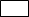   trisomii 18   innej ………………………………………………. podejrzenie aneuploidii autosomów:         trisomii 21                 trisomii 13     trisomii 18   innej ………………………………………………. podejrzenie aneuploidii autosomów:         trisomii 21                 trisomii 13     trisomii 18   innej ……………………………………………….   podejrzenie aberracji chromosomów płci     (np. z. Turnera, z. Klinefeltera)   podejrzenie aberracji chromosomów płci     (np. z. Turnera, z. Klinefeltera)   podejrzenie aberracji chromosomów płci     (np. z. Turnera, z. Klinefeltera)   podejrzenie aberracji chromosomów płci     (np. z. Turnera, z. Klinefeltera)   podejrzenie aberracji chromosomów płci     (np. z. Turnera, z. Klinefeltera)   podejrzenie aberracji chromosomów płci     (np. z. Turnera, z. Klinefeltera)   podejrzenie aberracji chromosomów płci     (np. z. Turnera, z. Klinefeltera)   podejrzenie aberracji chromosomów płci     (np. z. Turnera, z. Klinefeltera)   podejrzenie aberracji chromosomów płci     (np. z. Turnera, z. Klinefeltera)   podejrzenie aberracji chromosomów płci     (np. z. Turnera, z. Klinefeltera)   podejrzenie aberracji chromosomów płci     (np. z. Turnera, z. Klinefeltera)   podejrzenie aberracji chromosomów płci     (np. z. Turnera, z. Klinefeltera)   podejrzenie aberracji chromosomów płci     (np. z. Turnera, z. Klinefeltera)   pierwotny brak miesiączki   -   N91.0   pierwotny brak miesiączki   -   N91.0   pierwotny brak miesiączki   -   N91.0   pierwotny brak miesiączki   -   N91.0   pierwotny brak miesiączki   -   N91.0 podejrzenie aneuploidii autosomów:         trisomii 21                 trisomii 13     trisomii 18   innej ………………………………………………. podejrzenie aneuploidii autosomów:         trisomii 21                 trisomii 13     trisomii 18   innej ………………………………………………. podejrzenie aneuploidii autosomów:         trisomii 21                 trisomii 13     trisomii 18   innej ……………………………………………….   zespół wad rozwojowych u dziecka   zespół wad rozwojowych u dziecka   zespół wad rozwojowych u dziecka   zespół wad rozwojowych u dziecka   zespół wad rozwojowych u dziecka   zespół wad rozwojowych u dziecka   zespół wad rozwojowych u dziecka   zespół wad rozwojowych u dziecka   zespół wad rozwojowych u dziecka   zespół wad rozwojowych u dziecka   zespół wad rozwojowych u dziecka   zespół wad rozwojowych u dziecka   zespół wad rozwojowych u dziecka  wtórny brak miesiączki        -   N91.1  wtórny brak miesiączki        -   N91.1  wtórny brak miesiączki        -   N91.1  wtórny brak miesiączki        -   N91.1  wtórny brak miesiączki        -   N91.1 podejrzenie aneuploidii autosomów:         trisomii 21                 trisomii 13     trisomii 18   innej ………………………………………………. podejrzenie aneuploidii autosomów:         trisomii 21                 trisomii 13     trisomii 18   innej ………………………………………………. podejrzenie aneuploidii autosomów:         trisomii 21                 trisomii 13     trisomii 18   innej ……………………………………………….          zespół cech dysmorficznych            zespół cech dysmorficznych            zespół cech dysmorficznych            zespół cech dysmorficznych            zespół cech dysmorficznych            zespół cech dysmorficznych            zespół cech dysmorficznych            zespół cech dysmorficznych            zespół cech dysmorficznych            zespół cech dysmorficznych            zespół cech dysmorficznych            zespół cech dysmorficznych            zespół cech dysmorficznych           zaburzenia determinacji płci  -  F64         zaburzenia determinacji płci  -  F64         zaburzenia determinacji płci  -  F64         zaburzenia determinacji płci  -  F64         zaburzenia determinacji płci  -  F64 podejrzenie aneuploidii autosomów:         trisomii 21                 trisomii 13     trisomii 18   innej ………………………………………………. podejrzenie aneuploidii autosomów:         trisomii 21                 trisomii 13     trisomii 18   innej ………………………………………………. podejrzenie aneuploidii autosomów:         trisomii 21                 trisomii 13     trisomii 18   innej ……………………………………………….          INNE …………………………………………………………………………………………………………………………..          INNE …………………………………………………………………………………………………………………………..          INNE …………………………………………………………………………………………………………………………..          INNE …………………………………………………………………………………………………………………………..          INNE …………………………………………………………………………………………………………………………..          INNE …………………………………………………………………………………………………………………………..          INNE …………………………………………………………………………………………………………………………..          INNE …………………………………………………………………………………………………………………………..          INNE …………………………………………………………………………………………………………………………..          INNE …………………………………………………………………………………………………………………………..          INNE …………………………………………………………………………………………………………………………..          INNE …………………………………………………………………………………………………………………………..          INNE …………………………………………………………………………………………………………………………..          INNE …………………………………………………………………………………………………………………………..          INNE …………………………………………………………………………………………………………………………..          INNE …………………………………………………………………………………………………………………………..          INNE …………………………………………………………………………………………………………………………..          INNE …………………………………………………………………………………………………………………………..2.               Trombofilia – testy molekularne  Panel badań : mutacja V Leiden (G1691A/R506G) , mutacja genu protrombiny F2 (G20210A), polimorfizmy: C677T i A1298C genu MTHFR,                       polimorfizm PAI-1 (4G/5Q),  polimorfizm czynnika V R 2 (H1299R)2.               Trombofilia – testy molekularne  Panel badań : mutacja V Leiden (G1691A/R506G) , mutacja genu protrombiny F2 (G20210A), polimorfizmy: C677T i A1298C genu MTHFR,                       polimorfizm PAI-1 (4G/5Q),  polimorfizm czynnika V R 2 (H1299R) Wskazania do wykonania badania: Wskazania do wykonania badania:poronienia nawracające N96, O03.9      niepowodzenia rozrodu (diagnostyka niepłodności) -  N973.             Testy molekularne w diagnostyce niepłodności męskiej3.             Testy molekularne w diagnostyce niepłodności męskiej             mutacja CFTR ( 7 mutacji)                          badanie regionu AZF                      Wskazania do wykonania badania: niepłodność męska N46Wskazania do wykonania badania: niepłodność męska N46Pieczęć i podpis osoby pobierającej materiałPieczęć i podpis osoby zlecającej badanieMiejsce przesłania wyniku badania lub dane osoby upoważnionej do odbioru wyniku:Wyrażam zgodę na przesłanie prawidłowego wyniku badania pod wskazany  wyżej adres:Czytelny podpis: